MADONAS NOVADA PAŠVALDĪBA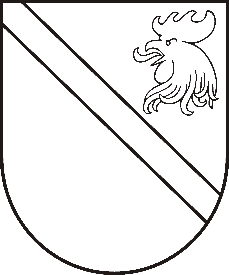 Reģ. Nr. Saieta laukums 1, Madona, Madonas novads, LV-4801 t. ,  , e-pasts: dome@madona.lv APSTIPRINĀTIar Madonas novada pašvaldības domes30.08.2018. lēmumu Nr.350(protokols Nr.15, 26.p.)SAISTOŠIE  NOTEIKUMI  Nr. 13 “Grozījumi Madonas novada pašvaldības 2011.gada 27.janvāra saistošajos noteikumos Nr.2 “Par nekustamā īpašuma nodokļa atvieglojumu noteikšanu Madonas novada pašvaldībā”Izdoti saskaņā ar likuma “Par nekustamā īpašuma nodokli” 5.panta ceturto daļuIzdarīt Madonas novada pašvaldības 2011.gada 27.janvāra saistošajos noteikumos Nr.2 “Par nekustamā īpašuma nodokļa atvieglojumu noteikšanu Madonas novada pašvaldībā” šādus grozījumus: Papildināt saistošos noteikumus ar 2.5.-2.11. apakšpunktiem šādā redakcijā: “2.5. Madonas novadā reģistrēta fiziska vai juridiska persona par īpašumā esošām vai nomātām ēkām (telpu grupām), ja tās tiek izmantotas saimnieciskās darbības veikšanai un izpildās zemāk minētie nosacījumi – 50% apmērā no ēkas (vai daļas) nodokļa summas:2.5.1. ja juridiska persona veic komercdarbību un reģistrēta Komercreģistrā mazāk par 3 gadiem, un izveidotas ne mazāk kā 3 pastāvīgās darbavietas;2.5.2. ja fiziska persona Valsts ieņēmumu dienestā reģistrējusies kā nodokļu maksātājs – saimnieciskās darbības veicējs mazāk par 3 gadiem, un izveidotas ne mazāk kā 3 pastāvīgās darbavietas.2.6. Madonas novadā reģistrēta fiziska vai juridiska persona, kuras īpašumā ir rūpnieciskās ražošanas ēkas, ja tajās notiek pamatražošana un izpildās zemāk minētie nosacījumi – 50% apmērā no ēkas nodokļa summas:2.6.1. Madonas novadā reģistrēta fiziska vai juridiska persona vai tās struktūrvienība, kura darbojas Madonas novadā un kuras darbības veids saskaņā ar Eiropas Savienības saimniecisko darbību statistiskās klasifikācijas NACE 2.redakciju ir "Apstrādes rūpniecība" (C sadaļa);2.6.2. investēti līdzekļi ražošanā iepriekšējā taksācijas gadā.2.7. Madonas novadā reģistrēta fiziska vai juridiska persona, kuras īpašumā ir ēkas, kuru statuss ir viesnīcas un sabiedriskās ēdināšanas ēkas, ja izpildās zemāk minētie nosacījumi – 25% apmērā no ēkas nodokļa summas:2.7.1. tiek sniegti izmitināšanas vai sabiedriskās ēdināšanas pakalpojumi;2.7.2. persona vai uzņēmums ir reģistrēts vismaz 2 informācijas nesējos kā tūrisma pakalpojumu sniedzējs (t.sk. pašvaldības).2.8. Madonas novadā reģistrēta fiziska vai juridiska persona par jaunuzceltu vai rekonstruētu ēku, kas tiek izmantota saimnieciskās darbības veikšanai (izņemot azartspēļu organizēšanu, vairumtirdzniecību, mazumtirdzniecību, telpu iznomāšanu) – 90% apmērā no ēkas nodokļa summas pirmajā gadā pēc ēkas nodošanas ekspluatācijā.2.9. Madonas novadā reģistrēta fiziska vai juridiska persona par ēkām, kas tiek izmantotas saimnieciskās darbības veikšanai, ja tiek uzlabota ēku energoefektivitāte – 50% apmērā no ēkas nodokļa summas pirmajā gadā pēc būvdarbu pabeigšanas. 2.10. Madonas novadā reģistrēta juridiska persona, kura iepriekšējā taksācijas gadā nodrošinājusi:2.10.1. 20 - 49 pastāvīgas darbavietas – 25% apmērā no ēkas nodokļa summas;2.10.2. 50 un vairāk pastāvīgas darbavietas – 50% apmērā no ēkas nodokļa summas.2.11. Madonas novadā reģistrēta fiziska vai juridiska persona par īpašumā esošām vai nomātām ēkām (telpu grupām) – 50% apmērā no ēkas nodokļa summas, ja izpildās zemāk minētie nosacījumi:2.11.1. uzņēmums darbojas Informācijas un komunikāciju tehnoloģiju nozarē;2.11.2. izveidotas ne mazāk kā 3 pastāvīgās darbavietas.”Saistošo noteikumu 3.4. apakšpunktu izteikt kā 3.8.apakšpunktu esošajā redakcijā.Papildināt saistošos noteikumus ar 3.4.-3.7. apakšpunktiem šādā redakcijā: “3.4. Nodokļa maksātājam, lai saņemtu 2.5. un 2.10., 2.11.punktā minētos atvieglojumus, jāiesniedz:3.4.1. Iesniegums par nodokļa atvieglojuma piemērošanu norādot saistošo noteikumu punktu, pamatojoties uz kuru izskatāma atvieglojuma piešķiršana;3.4.2. Izziņa no Valsts ieņēmumu dienesta (VID) par komercsabiedrībā pastāvīgi strādājošo darbinieku skaitu. Izziņa derīga 1 mēnesi pēc tās izsniegšanas;3.4.3. Informāciju, noteikumu 2.5. un 2.11.punktā minēto nosacījumu izvērtēšanai, Pašvaldība iegūst Latvijas Republikas Uzņēmumu reģistra un Valsts ieņēmumu dienesta datubāzēs.3.5. Nodokļa maksātājam, lai saņemtu 2.6.punktā minētos atvieglojumus, jāiesniedz:3.5.1. Iesniegums par nodokļa atvieglojuma piemērošanu norādot ražošanas ēkas kadastra numuru;3.5.2. Uzņēmuma vadītāja vai īpašnieka parakstītu apliecinājumu, ka ražošanas ēkās ir saglabāta ražošana un darbavietas;3.5.3. dokumentu kopijas, kas apstiprina līdzekļu investēšanu ražošanā.3.6. Nodokļa maksātājam, lai saņemtu 2.7.punktā minētos atvieglojumus, jāiesniedz:3.6.1. Iesniegums par nodokļa atvieglojuma piemērošanu norādot viesnīcas vai sabiedriskās ēdināšanas ēkas kadastra numuru;3.6.2. Uzņēmuma vadītāja vai īpašnieka parakstītu apliecinājumu, ka ēkā tiek nodrošināts viesnīcu vai sabiedriskās ēdināšanas pakalpojums.3.7. Nodokļa maksātājam, lai saņemtu 2.8. un 2.9.punktā minētos atvieglojumus, jāiesniedz:3.7.1. Iesniegums par nodokļa atvieglojuma piemērošanu norādot ēkas kadastra numuru;3.7.2. Informāciju, noteikumu 2.8. un 2.9.punktā minēto nosacījumu izvērtēšanai, Pašvaldība iegūst Madonas novada pašvaldības Būvvaldē;Papildināt saistošo noteikumu 1.6.apakšpunktu šādā redakcijā:“1.6. Nekustamā īpašuma nodokļa atvieglojumi tiek piemēroti tikai tad, ja nekustamais īpašums netiek izmantots saimnieciskās darbības veikšanai. Šis punkts neattiecas uz 2.3., 2.4., 2.5., 2.6., 2.7., 2.8., 2.9., 2.10., 2.11.punktā noteikto atvieglojumu.”Papildināt saistošos noteikumus ar 1.8.apakšpunktu šādā redakcijā:“1.8. Saistošo noteikumu 2.3., 2.4., 2.5., 2.6., 2.7., 2.8., 2.9., 2.10., 2.11. punktā minētajām nodokļu maksātāju kategorijām:1.8.1. nodokļa atvieglojumi netiek summēti un netiek piemēroti vienlaicīgi;1.8.2. ja vienlaicīgi ir tiesības saņemt nodokļa atvieglojumus pēc vairākiem punktiem, piemērojama lielākā no atlaidēm;1.8.3. noteiktos nodokļa atvieglojumus piemēro, ja uzņēmumam nav pašvaldības budžetā ieskaitāmo nodokļu parādu vai nomas maksas parādu par nomāto pašvaldības īpašumu.”Saistošie noteikumi stājas spēkā ar 2019.gada 1.janvāri.Domes priekšsēdētāja vietnieks					Z.GoraPASKAIDROJUMA RAKSTSMadonas novada pašvaldības  2018.gada 30.augusta saistošajiem noteikumiem Nr.13 “Grozījumi Madonas novada pašvaldības 2011.gada 27.janvāra saistošajos noteikumos Nr.2 “Par nekustamā īpašuma nodokļa atvieglojuma noteikšanu Madonas novada pašvaldībā”Domes priekšsēdētāja vietnieks					Z.GoraPaskaidrojuma raksta sadaļasNorādāmā informācija1. Pašreizējās situācijas raksturojumsLikuma “Par nekustamā īpašuma nodokli” 5.panta 3.daļa paredz, ka pašvaldības var izdot saistošos noteikumus, kuros paredzēti atvieglojumi atsevišķām nekustamā īpašuma nodokļa maksātāju kategorijām. Šādi saistošie noteikumi stājas spēkā likumā “Par pašvaldībām” noteiktajā kārtībā.2. Saistošo noteikumu projekta nepieciešamības pamatojumsAr grozījumiem Madonas novada pašvaldības 2011.gada 27.janvāra saistošajos noteikumos Nr.2 “Par nekustamā īpašuma nodokļa atvieglojuma noteikšanu Madonas novada pašvaldībā” ( turpmāk - saistošie noteikumi) tiek paredzētas jaunas personu kategorijas, kas tiesīgas saņemt nekustamā īpašuma nodokļa atvieglojumus.3. Īss saistošo noteikumu projekta satura izklāstsAr grozījumiem tiek paredzēti nekustamā īpašuma nodokļa atvieglojumi šādām nodokļa maksātāju kategorijām:fiziska vai juridiska persona, kura veic komercdarbību un reģistrēta ne ilgāk kā 3 gadi, izveidojot vismaz 3 jaunas pastāvīgas darbavietas;fiziska vai juridiska persona par īpašumā esošām rūpnieciskās ražošanas ēkām;fiziska vai juridiska persona, kuras īpašumā ir ēkas, kuru statuss ir viesnīcas un sabiedriskās ēdināšanas ēkas;fiziska vai juridiska persona par jaunuzceltu vai rekonstruētu ēku, kas tiek izmantota saimnieciskās darbības veikšanai;fiziska vai juridiska persona par ēkām, kas tiek izmantotas saimnieciskās darbības veikšanai, ja tiek uzlabota ēku energoefektivitāte;juridiska persona, kura iepriekšējā taksācijas periodā nodrošinājusi 20 un vairāk darbavietas; fiziska vai juridiska persona, kura veic komercdarbību Informācijas un komunikāciju tehnoloģiju nozarē, izveidotas ne mazāk kā 3 pastāvīgās darbavietas.4. Informācija par plānoto projekta ietekmi uz pašvaldības budžetuIzmaiņas attiecībā uz pašvaldības budžetu nav iespējams konkrēti paredzēt, jo uzņēmumu aktivitāte atvieglojumu izmantošanā nav prognozējama.5. Informācija par plānoto projekta ietekmi uz uzņēmējdarbības vidi pašvaldības teritorijāUzņēmējdarbības vidi ietekmēs pozitīvi, jo saistošie noteikumi paredz uzņēmējdarbības attīstību veicinošus pasākumus, piemērojot nekustamā īpašuma nodokļa atlaides.6. Informācija par administratīvajām procedūrāmNekustamā īpašuma nodokļa atlaides saņemšanai pašvaldībā jāiesniedz iesniegums.7. Informācija par konsultācijām ar privātpersonāmKonsultācijas ar privātpersonām nav notikušas. 